Title Competence Assessment for Protected Area Management in Papua New Guinea. Part 7: Senior Rangers and RangersCitation Peterson A, Peterson G, and Leverington F 2010. Competence Assessment for Protected Area Management in Papua New Guinea. Part 7: Senior rangers and Rangers. Guideline No.CB7 version 1. Papua New Guinea Conservation and Environment Protection Authority, Port Moresby.This is one of a series of protected area management guidelines produced by the PNG Conservation and Environment Protection Authority through the project “Protected Area Management and Planning Specialist”, funded by the Global Environment Facility (GEF) and implemented through UNDP in Papua New Guinea.AcknowledgementThis report was produced by Protected Area Solutions and the Papua New Guinea Conservation and Environment Protection Authority with the assistance of the Global Environment Facility and United Nations Development Programme.Cover photoPokili Bush Rangers, Pokili Wildlife Management Area, Papua New Guinea. 
Photo Ann Peterson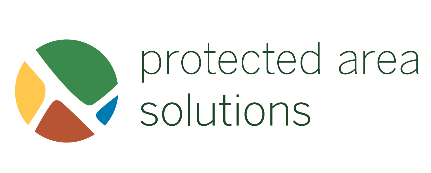 Table of ContentsList of FiguresFigure 1. Number of protected areas with paid and unpaid workers	Figure 2. Protected areas in Papua New Guinea that have paid employees, and indicating the number of permanent and temporary paid staff	2Figure 3. Customary landowners maintain a small historical museum at Blamey's Garden, Namanatabu WMA and undertake work on the site	Figure 4. Levels of competence of senior rangers (level 2) and rangers (level 1) in relation to competences relevant to their specific type of work	4Figure 5. Average competence scores for each competence category for senior rangers (level 2) (total possible score = 8)	10Figure 6. Average competence scores for each competence category for rangers (level 1) (total possible score = 8)	10List of TablesTable 1. Competence Scorecard - Levels of competence for tasks used regularly by Level 2 (Senior rangers) and Level 1 (Rangers)	5Executive SummaryThe objectives of this report were to identify the competence of senior rangers and rangers working on protected areas in Papua New Guinea (PNG) in performing their roles, and to identify key recommendations in relation to training and capacity building.Senior rangers rated their competence as low for almost 70% of competences, while rangers expressed low competence for 40% of the competences. Very few competences are rated as high.Senior rangers were assessed against 145 competences and were identified to have low competences across all competence categories. Lowest competences were identified in the competence categories of: technology; tourism, recreation and public use; awareness and education; financial and operational resources management; and field skills. Highest competences were identified in the competence categories of: advanced and foundation personal competences; communication and collaboration; and human resources management.Rangers were assessed against 94 competences and were identified to have low competences across all categories. Lowest competences were identified in the competence categories of: technology; financial and operational resources management; field skills; administrative documentation and reporting; and tourism, recreation and public use. Highest competences were identified in the competence categories of: advanced and foundation personal competences; local communities and cultures; and communication and collaboration.The key recommendations to enhance the competence of rangers included:Establish and effectively fund a network of rangers across PNG and incorporate relevant capacity building and training to enhance their abilities to improve the management effectiveness of protected areas.Build the field capacity rangers (e.g. biodiversity, law enforcement, awareness raising, communication and collaboration etc).Prioritise the capacity building and training activities to be undertaken both over the long and short-term.IntroductionThe main objectives of this report are to identify the competence of senior rangers and rangers working on protected areas in Papua New Guinea (PNG) in performing their roles, and to identify key recommendations in relation to training and capacity building.This report is the seventh in a series. We developed and applied the IUCN’s recommended competence register to personnel employed in the Sustainable Environment Programs (SEP) wing of PNG’s Conservation and Environment Protection Authority (CEPA) (Peterson et al 2019a); identified recommendations (Peterson et al 2019b; outlined the bases of action planning (Peterson et al 2019c); developed a Capacity Building Action Plan (Peterson et al 2019d); and a Learning and Training Plan (Peterson et al 2019e). Next we undertook a similar assessment for protected area management committee members (Peterson et al 2019f).This report focuses on rangers who work on-ground across PNG’s protected area network. Our first task was to select the competences relevant to senior rangers (Level 2) and rangers (Level 1). Senior rangers were assessed against 145 competences and rangers against 94 competences (Peterson et al. 2019a).This report primarily extracts data obtained from the 2018 assessment of the management effectiveness of PNG’s protected areas (Leverington et al 2018). Over a two year period we interviewed representatives from all 58 of PNG’s protected areas, and through this process we obtained detailed information pertinent to the usual roles performed by rangers and their abilities in relation to performing these roles. We used this data to complete the competence survey for both senior rangers and rangers. No separate interviews were conducted with rangers. We identified the overall Relevance of the competence statements to the work of both senior rangers and rangers (i.e. 0 - the competence is not needed at all for my job; 1 - the competence is partly relevant to my job, but is not needed regularly; and 3 - the competence is regularly needed for my job). We then estimated the overall capacity of senior rangers and rangers in relation to each competence statement. Here the responses (or Competences) included 1 (little or no competence, extensive training and development are required), 2 (basic competence, further training and development are required), 3 (good competence, periodic updating of skills required), and 4 (high competence, the individual could train others to do the task). The scores for Relevance and Competence were estimated by the authors based on detailed examination of the METT assessment results, including the detailed information provided by the workshop participants about their protected area, and in particular their on-ground workforce (Leverington et al 2018).Our expectation is that a small sample of rangers will be interviewed in the future to enhance the accuracy of the responses recorded in this report.Context and background – human capacityIn this section we provide some background information about the human capacity of PNG’s protected area network, particularly as it relates to on-ground workers/volunteers or rangers.Human resources and capacities are very limited in most of PNG’s protected areas. The majority (45/58) of protected areas have no paid employees (i.e. including senior rangers and rangers). Only 13 protected areas were able to provide some payment to their workers (Figure 1). The lack of reliable, available workers on protected areas is one of the primary impediments to success across the protected area system. The customary landowners noted that CEPA withdrew its resources and that there had been little funding provided for protected areas since about 2000.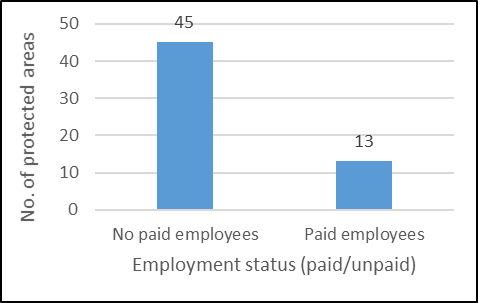 In general, in the protected areas that employed staff, usually only one or two people were employed. Customary landowners frequently indicated that they would ‘do better if there were more staff’. 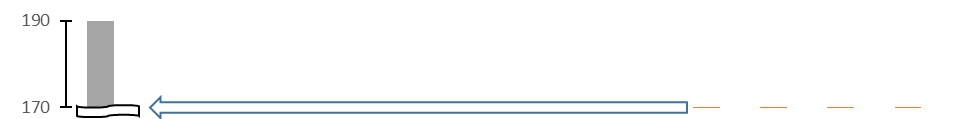 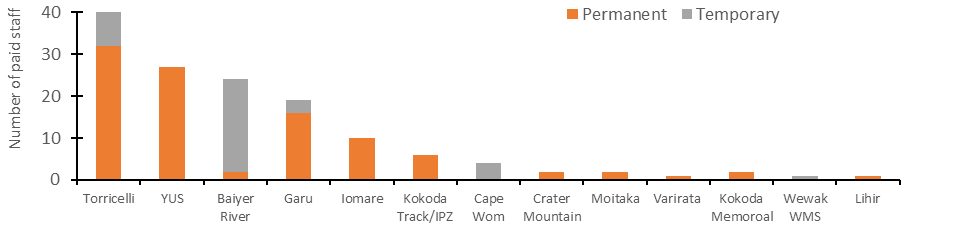 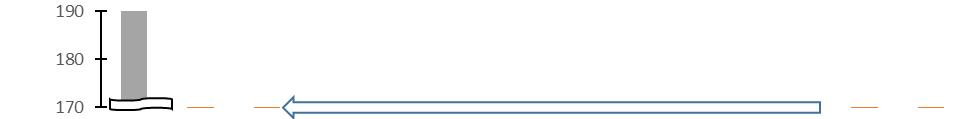 Figure 2. Protected areas in Papua New Guinea that have paid employees, and indicating the number of permanent and temporary paid staff  In most of the country the voluntary workforce is a vital component of management. Work is carried out by customary landowners, with 45% of protected areas recording good to very good progress in this regard (Figure 3). In several protected areas members of the community volunteer to undertake work. This may include raking/cleaning, waste management, pest management and threat abatement and conserving local environments. For many protected areas the on-ground works also involve community development as a means to encourage conservation. In about one third of protected areas no people (i.e. not even customary landowners) are working on the protected area. In some cases this is because the protected area is a long way from where the customary landowners live and there are reported to be few impacts on the area. 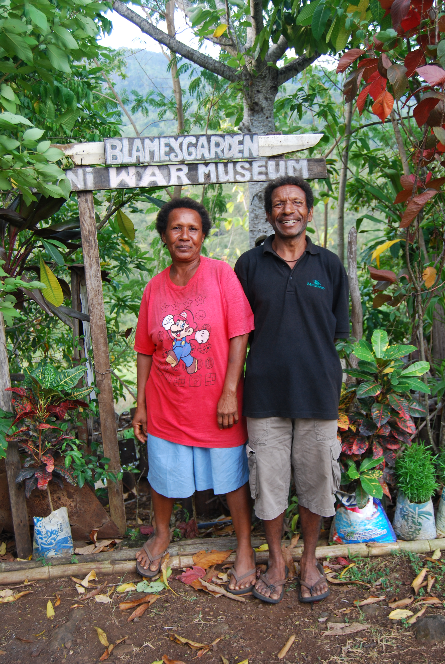 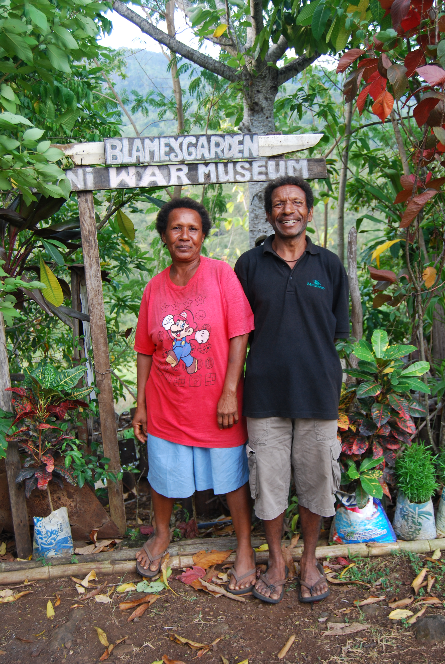 A clear recommendation that came from the METT assessment workshops is the need for a well-resourced and trained ranger workforce to assist with a wide range of tasks and activities that would improve the management effectiveness of all protected areas. This included:Establish and train a ranger workforceA permanent, paid ranger presence is essential to deliver effective protected area outcomes. Ranger roles and responsibilities need to be discussed and agreed.Rangers must be trained and supported in these roles. Consider establishing a networked ranger workforce, where staff can engage in exchanges and visits to other protected areas to share their experiences and learnings. Encourage self-help and a volunteer workforceContinue to support a volunteer workforce, utilising members of the customary landowning groupsIdentify and fund suitable training programsThere were many requests for training of future ranger staff, with a quite sophisticated understanding of the types of skills needed to manage the protected areas. Recognised training needs relevant to rangers included:Relevant laws and law enforcement and para-legal trainingPreparation of management plans (including land use plans)Techniques for monitoring and research, including species identification and better understanding of wildlife and the basics of conservationDeveloping and marketing tourism activities and managing tourism activitiesCommunity education (about protected areas’ values and their importance)Writing funding proposals and reportsFinance and budgetingAdministration and financial managementDeveloping information technology skillsRaising awareness and appreciation of the protected areas’ valuesFirst aid training and emergency proceduresRadio communicationMap readingLeadershipPeer mentoringKey findingsIn this section we present the overall results from the Competence Survey for senior rangers and rangers and then provide overall findings from the Competence Scorecard for these two groups.OverallSenior rangers rate their competence as low for almost 70% of competences, while rangers express low competence for 40% of the competences. Very few competences are rated as high.Figure 4. Levels of competence of senior rangers (level 2) and rangers (level 1) in relation to competences relevant to their specific type of work A Competence Scorecard (Table 1) was developed to quickly and easily identify capabilities in relation to the individual competence statements.Green (High competence) indicates tasks that are regularly performed (R = 2) and for which there is good (C = 3) or high (C =4) levels of competence. Orange (Moderate competence) indicates that the task was regularly performed (i.e. R=2) and the staff had a basic level of competence (C=2).Red (Low competence) indicates that the task was regularly performed (i.e. R=2) and the staff had either little or no competence (C=1) to perform the task.Blank cells indicate statements that were not relevant to the particular personnel level, or where the competence was only partly relevant.Table 1. Competence Scorecard - Levels of competence for tasks used regularly by Level 2 (Senior rangers) and Level 1 (Rangers)Scoring legendSenior rangers (Level 2)Senior rangers were assessed against 145 competences organised into 15 competence categories and were identified to have low competences across all categories, with the average score for all categories being <4 (from a total possible score of 8) (Figure 5). Lowest competences were identified in the competence categories of: technology; tourism, recreation and public use; awareness and education; financial and operational resources management; and field skills.Highest competences were identified in the competence categories of: advanced and foundation personal competences; communication and collaboration; and human resources management.Rangers (Level 1)Rangers were assessed against 94 competences organised in 13 competence categories, and were identified to have low competences across all categories, with the average score for all categories being <4 (from a total possible score of 8) (Figure 6). Lowest competences were identified in the competence categories of: technology; financial and operational resources management; field skills; administrative documentation and reporting; and tourism, recreation and public use.Highest competences were identified in the competence categories of: advanced and foundation personal competences; local communities and cultures; and communication and collaboration.In the next section in this report we examine the competences of senior rangers and rangers in accordance with the three broad groups of competences used in the survey, namely: A: Planning, management and administration, B: Applied protected area management and C: General personal competences. The competence results are discussed in relation to the 15 categories of competences (Table 1) and brief recommendations are suggested for each broad category. As indicated earlier, much of the context and information for this section has been extracted from the METT assessment undertaken in 2016-17 (Leverington et al 2018).Figure 5. Average competence scores for each competence category for senior rangers (level 2) (total possible score = 8) Figure 6. Average competence scores for each competence category for rangers (level 1) (total possible score = 8)Category A: Planning, management and administration – assessment and recommendationsPolicy, planning and projectsWithin the protected areaFewer than half (45%) of the protected areas have a finalised or draft management plan and most of the plans were prepared some time ago, often with the assistance of NGOs. The plans were very useful but are now out of date and most have not been reviewed. Thus most protected areas need to develop or review their management plans and this requires skill development, particularly for senior rangers. Despite the lack of formal plans, 71% of the protected areas have some clear management objectives, and thus there is some basis for effective decision-making. However, only 14% of the protected areas are managed fully according to the management objectives. In 29% of protected areas, no firm objectives have been agreed for the protected area. This significantly reduces the ability of rangers to undertake the necessary actions to improve outcomes for the protected areas. In surrounding land/marine areasAppropriate planning for surrounding land/marine areas is problematic for most protected areas, with 65% of the protected areas indicating that the adjacent land use planning does not consider the protected area. Lack of consultation is the main cause of the failure to integrate land uses within and around protected areas. Hence there is an important role for rangers in better integrating the planning of the protected area within its surrounding landscape and to work with external communities to raise awareness of the values of the protected area and relevant conservation approaches.Organisational leadership and developmentAlmost half (47%) of the protected areas have no management committee and thus there is little organisational capacity and leadership within many protected areas. There is little or no systematic planning and monitoring of management activities; little engagement and participation of the customary landowners and thus a lack of good governance; and few systems for information management. A small number of protected areas are developing networks and relationships with other organisations and this is enabling more effective outcomes for the protected areas.Human resource managementMost protected areas do not have a paid workforce (refer section 1) and rely on the customary landowners to assist with management. Most (74%) of the protected areas do not have work plans that guide the effective management of the protected area.Financial and operational resources managementSustainable financing is absent from almost all protected areas, with 83% reporting that there is no annual budget to manage the protected area. Most protected areas (91%) have no budget security into the future. About 12% of protected areas have some funding, although this remains a serious constraint to management. Money is raised in various ways to assist with management, e.g. through tourism and fundraising within the community.Budget management is good to very good in those protected areas that have a budget. However, it is likely that financial management skills are very limited in the remaining areas. One significant limitation in budget management is that many protected areas do not have bank accounts into which money can be deposited and transactions made. 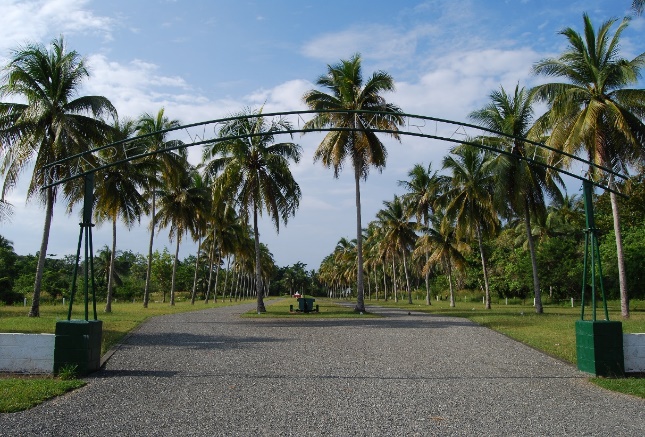 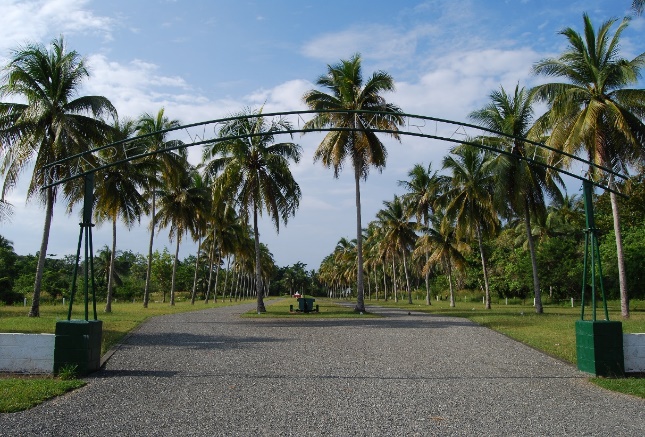 The lack of adequate equipment and infrastructure was pervasive, with 88% of protected areas having no or very minimal equipment. Even where community members are prepared to work on the protected area on a volunteer basis they often cannot get to the area or move around within it.Maintenance of equipment was not applicable to most protected areas as they have no equipment to maintain. About 11% of protected areas indicated that equipment and facilities are well maintained.Administrative documentation and reportingThe lack of work plans in almost three-quarters of the protected areas reflects the lack of any active management. Communication and collaborationCommunicating with a diverse range of stakeholders is important to raise awareness of the values of the protected area and in negotiating workable conservation arrangements with neighbours. In particular effective communication with all levels of government, as well as industry and commercial enterprises (e.g. tourism operators) are needed. In relation to engagement with state and commercial neighbours, 78% of protected areas have either no contact or very limited contact and no cooperation. Only 40% of protected areas agree that there is some communication and trust between customary landowners, other stakeholders and protected area managers (e.g. CEPA). Most participants commented that they never see CEPA and that there is a “lack of transparency in management decision making” (Kamiali WMA). Rangers play an important role in facilitating communication and collaboration among a diverse range of stakeholders.Category B: Applied protected area management – assessment and recommendationsBiodiversity conservationResource management, which refers to a deliberate decision to check and maintain the resources of the protected area, particularly the management of critical habitats, species or cultural values, scored very poorly in the METT assessment. Fewer than half of the protected areas reported any resource management activities, only 17% undertake threat abatement activities and 19% conduct routine maintenance of values. Many protected areas have no formal resource management plans and activities, although traditional resource plans may fill this gap. In general, biodiversity conservation activities are undertaken in an ad hoc manner. There are few trained rangers, although customary landowners in many places undertake some management activities. However, without training, funding and equipment, little progress can be made.Upholding laws and regulationsIn relation to those empowered to work in the protected area, most protected areas (83%) have either no effective human resources (e.g. rangers) or major deficiencies. Most protected areas are unable to prevent illegal entry and access to resources by outsiders, including people from outside the customary landowner groups, who have settled illegally within the protected area, those who enter the protected area to illegally exploit resources, and commercial enterprises which illegally enter protected areas. Customary landowners are very concerned about their inability to enforce laws and about the absence of government-led enforcement systems. This situation is the result of: Weak/absent managementabsence of Management Committees and Management Plans and the subsequent lack of clear rules and structures to enforce the rules; and many years of neglect, which have reduced the awareness of the communities about why their areas were originally established as protected areas.little or no on-ground ranger presence to enforce the rulesoutsiders, who do not recognise the right of the protected area to enforce its laws and who can retaliate if penalties are imposedboundary issues, including disputes over the boundaries andlack of funding and limited equipment (e.g. boats, cars and bicycles) to enable rangers and others to access all parts of the protected area to enable effective enforcement.Inadequate enforcement and penalties, including:inability of managers to prosecute members of their own clanlack of effective regulatory/enforcement powerslimited penalties, which do not deter illegal actions andbreak down in the village court system and lack of respect for this system, and an inability to access court systems due to the long distances and associated cost. Protection systems (i.e. mechanisms to stop or manage people from outside the protected area entering and taking or using the area’s resources) can include permits and other forms of permission, physical barriers, and patrols. Protection systems are ineffective due to:lack of resources/money, equipment and capacity. This limits the development and training of an effective ranger workforce to enforce the rules of the protected area. Without equipment (e.g. boats and cars) it is difficult to access distant parts of protected areas. remoteness - customary landowners are frequently unable to access remote locations within the protected area. inability to patrol protected areas (especially marine protected areas) at night and this is a time when many illegal activities, such as fishing and hunting are undertaken.break down of customary traditions, resulting in individuals being less concerned about retribution/punishment if they break traditional rules. The lack of effective protection systems has resulted in alienation of some important protected areas. This includes the establishment of plantations, timber harvesting and illegal settlement and uncontrolled hunting and gathering of resources.  Local communities and culturesAs the majority of protected areas are owned by customary landowners and not the state, there are strong links between protected area management and the community. Most protected areas need to increase the benefits coming to their communities in order to maintain support for conservation. Programs to improve community/customary landowners’ welfare were reported in less than one third (28%) of protected areas, and not all of these programs directly relate to the protected area or conservation agreements. Most suggestions about economic benefits focused on potential tourism (refer 4), community businesses such as aquaculture, small scale timber milling, plantations (e.g. coffee, cocoa) and expanded fishing ventures. Tourism, recreation and public useTourism activities are limited across the protected area network. Only a few sites have successful tourism ventures. However, tourism is regarded as a potential source of future income for many protected areas, as well as employment and the development of new/upgraded facilities. Management plans are needed as a basis on which to plan for tourism developments which can provide sustainable benefits to landholders. To encourage a more diverse range of tourists, who spend a longer time in the protected areas, there must be improvements in the range of activities offered to tourists. In general, an expansion in tourism products will require improved engagement with tourism operators, hotels and tourism promotion authorities, as well as dissemination of information about the protected areas to encourage visitation and hence rangers will need the necessary skills to enable this to eventuate. Visitor facilities in the protected area should also be prioritised once the management plan is completed. Maintenance of the facilities is important to ensure that they continue to provide benefits to the community. Awareness and educationThough few protected areas have sufficient relevant information, research, monitoring and evaluation, this was not raised as a major constraint to management, compared to the lack of staff and equipment or the inability to enforce laws. In addition, while customary landowners have a high level of appreciation for the environment, this is usually a utilitarian view that values biodiversity for its production values (e.g. food security, building materials) and provision of clean water, good soil and clean air. The level of understanding about wildlife and ecology is not high in many areas, as traditional knowledge is being lost and little scientific knowledge has been gained. There is also a lack of understanding of the value of protected areas in their wider communities and among younger people.Availability of relevant and useful information for management (resource inventory) was scored by 44% of the protected areas as either good or very good. For land and sea management, people mostly rely on their traditional and customary knowledge rather than information provided by western science, or government or NGO extension officers. However, there is very little or no written Information about tradition or how the ancestors did things, and there was great concern expressed that this knowledge is being lost rapidly.No research or monitoring is occurring in 60% of protected areas and 57% have no evaluation programs that inform planning. This situation is linked to the absence of management plans. Half of the protected areas have no program of community awareness or education and no protected areas indicated that their education and awareness program is appropriate and fully implemented. Many customary landowners discussed the need to increase programs of awareness-raising and environmental and cultural education, both for their own communities (especially for children and young people) and for people from outside. Field/water craft and site maintenanceAs indicated previously, there is a lack of on-ground staff or rangers working on protected areas. When a ranger program is implemented there will be a need for extensive training and skill building to ensure effective and safe field based undertakings.TechnologyMost protected areas have limited access to technology - internet services, hardware and software are limited. However, when funding is provided for this infrastructure, training will be needed to enhance relevant skills.Category C: General personal competencesFoundation work competencesThese competences relate to the ranger’s ability to work within the organisation and comply with instructions, maintain good relations with others, as well as demonstrate basic literacy and numeracy. In general rangers scored relatively well in this category. They demonstrate enthusiasm for their work, even though this is at times difficult and unrewarded. They have extensive language skills, with many being able to speak Tok Pisin, Motu, English and other local dialects.Advanced personal competencesThese competences relate to the ranger’s ability to perform higher level tasks, including analysis, effective decision making, addressing complex problems and issues related to team work.RecommendationsThe lack of any ‘inputs’ (i.e. paid protected area staff, equipment, support and infrastructure) is a weakness underlying all aspects of protected area management effectiveness, including planning, law enforcement and patrolling, community awareness and education, resource management activities and visitor management. The challenge is to provide these inputs in a practical and sustainable way, to meet the greatest needs of the protected area. The customary landowners identified training capacity building and raising awareness as priority actions to enhance the management effectiveness of protected areas (Leverington et al 2018). The results of this capacity assessment indicate the following key recommendations.Develop an effective ranger program across all protected areas, backed by small teams of conservation officers in provinces or regions. Finding an effective mechanism to employ field staff is critical and urgent, and should be one of the highest priorities in re-invigorating the protected area system.The focus of increased staffing for protected areas firstly needs to be in the field, to fill long-term and serious gaps in on-ground patrolling and law enforcement capacity. These rangers may be full-time or part-time, but the appointments should be long-term and sustained. A model used in YUS CA, where rangers spend one week per month patrolling and monitoring (Tree Kangaroo Conservation Program  2016), may be a good example, as this allows more community members to be employed and allows them to continue traditional activities as landowners. Another useful model is the Australian Indigenous Rangers program. A strength of this program is that rangers are drawn from the communities and are employed by local organisations, but may be funded directly from different levels of government or a range of other sources. While maintaining a local community identity, they share a common pride in their Indigenous Ranger image. This program has delivered numerous social and economic outcomes as well as environmental  benefits (van Bueren et al.  2015).Rangers need to be appointed as a designated officer under the relevant legislation, given an identity card, and trained to uphold the laws and manage the areas.Both male and female rangers should be employed, and a fair selection process is needed to avoid the community elite being appointed to all positions.Build capacity for field management through good supervision, training, information exchange, mentoring, visiting other protected areas, and other activities. National Ranger Associations from the region and the International Ranger Federation could provide practical peer support.Prioritise the ranger training needs. This may include:leadership, management and organisation (building leadership will help to reduce dependence on external organisation and may help to establish long-term and reliable champions and leaders in the protected area community)awareness raising, education and training programs that build support for the protected areacommunication and collaboration (i.e. among all relevant stakeholders including the customary landowners, government, NGOs and surrounding communities and groups)monitoring and basic researchevaluation and reportingmaintenance of equipmentoffice skills including computer/IT skillshorticultural skillshuman resource managementreport writingfinancial managementReferencesLeverington F, Peterson A, Peterson G with Jano W, Sabi J & Wheatley A. 2017. Assessment of the management effectiveness for Papua New Guinea’s protected areas 2017. Final Report. SPREP, Apia.Peterson A, Peterson G, Leverington F 2019a. Capacity Building for Protected Area Management in Papua New Guinea. Part 1: Competence framework and assessment of personnel in the Sustainable Environment Programs wing. PNG Protected Area Management Guideline No.CB1 version 1. Papua New Guinea Conservation and Environment Protection Authority, Port Moresby.Peterson A, Peterson G, Leverington F. 2019b. Capacity Building for Protected Area Management in Papua New Guinea.  Part 2: Recommendations to build the capacity of the Sustainable Environment Programs wing. PNG Protected Area Management Guideline No.CB2 version 1. Papua New Guinea Conservation and Environment Protection Authority, Port Moresby.Peterson A, Peterson G, Leverington F 2019c. Capacity Building for Protected Area Management in Papua New Guinea. Part 3: Action plan report, 2019-2021 for the Sustainable Environment Programs wing. PNG Protected Area Management Guideline No.CB3 version 1. Papua New Guinea Conservation and Environment Protection Authority, Port Moresby.Peterson A, Peterson G, and Leverington F with input from Bernard Suruman, Biatus Bito, Elton Kaitokai, Madline Lahari and Jennifer Iangalio 2019d. Capacity Building for Protected Area Management in Papua New Guinea. Part 4: Capacity Building Action Plan 2019-2021 for the Sustainable Environment Programs wing. PNG Protected Area Management Guideline No.CB4 version 1. Papua New Guinea Conservation and Environment Protection Authority, Port Moresby.Peterson A, Peterson G, and Leverington F with input from Bernard Suruman, Biatus Bito, Elton Kaitokai, Madline Lahari and Jennifer Iangalio 2019e. Capacity Building for Protected Area Management in Papua New Guinea. Part 5: Learning and Training Plan 2019-2021 for the Sustainable Environment Programs wing. PNG Protected Area Management Guideline No.CB5 version 1. Papua New Guinea Conservation and Environment Protection Authority, Port Moresby.Peterson A, Peterson G, and Leverington F 2019f. Capacity Building for Protected Area Management in Papua New Guinea. Part 6: Protected area management committee members. PNG Protected Area Management Guideline No.CB6 version 1. Papua New Guinea Conservation and Environment Protection Authority, Port Moresby.High competence Moderate competenceLow competenceCompetence statement not relevant OR partly relevantSenior RangerRangerGROUPA. PLANNING, MANAGEMENT AND ADMINISTRATIONCATEGORYPPP. PROTECTED AREA POLICY, PLANNING AND PROJECTSPPP 3PROTECTED AREA POLICY, PLANNING AND PROJECTS. LEVEL 3PPP 3.1Direct the participatory development of a protected area management plan using a recognised format and process.PPP 3.2Direct a structured threat assessment for a protected area.PPP 3.3Direct the development of a protected area zonation system.PPP 3.5Direct implementation of projects and plans.PPP 3.7Direct identification & implementation of measures to address impacts of climate change.PPP 3.9Coordinate PA mg’mt with activities of neighbouring land and resource owners and users.CATEGORYORG. ORGANISATIONAL LEADERSHIP AND DEVELOPMENTORG 3ORGANISATIONAL LEADERSHIP AND DEVELOPMENT. LEVEL 3ORG 3.1Build the organisational capacity of a protected area administration.ORG 3.2Establish procedures for strategic, planned & adaptive management of a protected area.ORG 3.3Establish regular and systematic planning and monitoring of management activities.ORG 3.4Establish systems and procedures to ensure high standards of ethics and behaviour among staff and partners.ORG 3.5Build networks and develop collaborative relationships with other organisations.ORG 3.6Ensure establishment and implementation of participation and good governance.ORG 3.7Establish systems and procedures for ensuring health, safety and security in a PA.ORG 3.8Promote and implement change and innovation in management of a protected area.ORG 3.9Ensure effective management of information and knowledge.CATEGORYHRM. HUMAN RESOURCE MANAGEMENTHRM 3HUMAN RESOURCE MANAGEMENT. LEVEL 3HRM 3.3Ensure suitable working conditions, welfare, health, safety and security for personnel and other protected area users.HRM 3.4Identify capacity development needs of personnel, stakeholders and partners.HRM 3.5Institute capacity development programs for PA area personnel, stakeholders/partners.HRM 2HUMAN RESOURCE MANAGEMENT. LEVEL 2HRM 2.1Prepare work plans and monitor their implementation.HRM 2.2Supervise, motivate and evaluate performance of individuals and teams.HRM 2.3Identify causes of poor performance and workplace conflicts and recommend appropriate actions.HRM 2.4Plan and organise delivery of training and learning activities.HRM 2.5Maintain personnel and activity records.HRM 1HUMAN RESOURCE MANAGEMENT. LEVEL 1HRM 1.1Supervise and motivate work groups in completing practical tasks.HRM 1.2Maintain and submit records of work activities.CATEGORYFRM. FINANCIAL AND OPERATIONAL RESOURCES MANAGEMENTFRM 2FINANCIAL AND OPERATIONAL RESOURCES MANAGEMENT. LEVEL 2FRM 2.1Keep books, accounts and inventory records.FRM 2.2Prepare reports on finances and assets.FRM 2.3Manage cash and cash transactions.FRM 2.4Conduct procurement and purchasing according to prescribed procedures.FRM 2.5Identify costs and material requirements for work activities.FRM 2.6Ensure availability and maintenance of assets, equipment, stores and supplies.FRM 2.7Manage vehicles and their use.FRM 1FINANCIAL AND OPERATIONAL RESOURCES MANAGEMENT. LEVEL 1FRM 1.1Collect and present evidence of expenditure and other financial transactions.FRM 1.2Maintain records of materials, equipment and supplies.CATEGORYADR. ADMINISTRATIVE DOCUMENTATION AND REPORTINGADR 2ADMINISTRATIVE DOCUMENTATION AND REPORTING. LEVEL 2ADR 2.1Prepare analytical and technical reports and assessments.ADR 2.2Prepare formal reports of activities and projects.ADR 2.3Contribute to and document meetings.ADR 2.4Ensure and maintain accurate and secure documentation of data, activities and events.ADR 1ADMINISTRATIVE DOCUMENTATION AND REPORTING. LEVEL 1ADR 1.1Maintain records of work activities.ADR 1.2Prepare basic written reports of work activities.CATEGORYCAC. COMMUNICATION AND COLLABORATIONCAC 2COMMUNICATION AND COLLABORATION. LEVEL 2CAC 2.1Demonstrate effective interpersonal communication.CAC 2.2Make effective verbal presentationsCAC 2.3Communicate effectively in writing.CAC 2.4Demonstrate effective collaboration and teamwork in the workplace.CAC 2.5Provide mentoring and guidance for colleagues and supervised staff.CAC 2.6Identify and address interpersonal conflicts.CAC 2.7Deliver training and learning programmes.CAC 2.8Facilitate meetings, discussions and workshops.CAC 1COMMUNICATION AND COLLABORATION. LEVEL 1CAC 1.1Communicate effectively with others in the workplace.CAC 1.2Provide on-the-job instruction for practical tasks.CAC 1.3Use effective communication techniques to avoid and prevent interpersonal conflict.GROUPB. APPLIED PROTECTED AREA MANAGEMENTCATEGORYBIO. BIODIVERSITY CONSERVATIONBIO 3BIODIVERSITY CONSERVATION. LEVEL 3BIO 3.1Direct biodiversity survey, research and monitoring programmes.BIO 3.2Direct measures for protection/recovery of fauna species of conservation importance.BIO 3.3Direct measures for conservation of habitats and ecosystems of conservation importance.BIO 3.4Direct measures for addressing threats from alien invasive species.BIO 3.5Direct programmes for sustainable harvesting of natural resources.BIO 3.6Direct programmes for resolving human-wildlife conflict.BIO 2BIODIVERSITY CONSERVATION. LEVEL 2BIO 2.1Demonstrate a detailed knowledge and understanding of species, habitats and ecosystems of a protected area.BIO 2.2Plan, lead and report on biodiversity research, survey and monitoring activities.BIO 2.3Plan, lead and report on resource use surveys and monitoring programmes.BIO 2.4Propose justified measures for conservation of species.BIO 2.5Propose justified measures for conservation of habitats and ecosystems.BIO 2.6Propose justified measures for sustainable use of natural resources.BIO 2.7Plan, lead and report on implementation of biodiversity conservation measures.BIO 2.8Plan, lead and report on animal capture, transport, care and management.BIO 2.9Plan, lead and report on animal control measures.BIO 2.10Plan, lead and report on the care and use of cultivated plants. BIO 2.11Curate collections and museums.BIO 1BIODIVERSITY CONSERVATION. LEVEL 1BIO 1.1Recognise & identify typical ecosystems, habitats, plant & animal species and their signs.BIO 1.2Recognise threats and problems affecting biodiversity in the field.BIO 1.3Accurately record and report observations of wildlife, habitats and ecosystems.BIO 1.4Assist in the control, capture, handling and transportation of animals.BIO 1.5Care for captive animals.BIO 1.6Care for plants.CATEGORYLAR. UPHOLDING LAWS AND REGULATIONS LAR 2UPHOLDING LAWS AND REGULATIONS. LEVEL 2LAR 2.1Gather information to support law enforcement and security operations.LAR 2.2Lead and report on crime prevention/law enforcement operations in the field.LAR 2.3Work with local communities to resist and prevent illegal activities.LAR 2.4Ensure effective and legal apprehension of suspects and violators.LAR 2.5Question and secure statements from suspects and witnesses effectively and legally.LAR 2.6Manage crime scenes and seized evidence using correct procedures.LAR 2.7Process legal cases related to violations.LAR 2.8Conduct complex investigations into environmental crime and/or security threats.LAR 2.9Address major security threats in the field.LAR 2.10Ensure that correct procedures are followed for use of firearms.LAR 2.11Deploy and use remote surveillance equipment.LAR 1UPHOLDING LAWS AND REGULATIONS. LEVEL 1LAR 1.1Identify signs and evidence of unauthorised activities and security threats in the field.LAR 1.2Provide information to PA users about laws, rights & regulations affecting a PA.LAR 1.3Participate in supervised law enforcement operations in compliance with standard operating procedures.LAR 1.4Follow legal, ethical & safe procedures for apprehending suspects, violators & detainees.LAR 1.5Follow correct procedures for protecting crime scenes and for seizing, securing and documenting evidence.LAR 1.6Treat suspects & members of the public correctly & legally during law enforcement activities.LAR 1.7Follow correct procedures for basic documenting & reporting on law enforcement activities.LAR 1.8Provide formal evidence (written and verbal).LAR 1.9Respond correctly to non-violent disputes and confrontations.LAR 1.10Respond correctly and appropriately to physical threats and attacks.LAR 1.11Care for and use firearms legally, correctly and safely.CATEGORYCOM. LOCAL COMMUNITIES AND CULTURESCOM 3LOCAL COMMUNITIES AND CULTURES. LEVEL 3COM 3.7Promote and support the cultural identity and traditional knowledge and practices of customary landownersCOM 2LOCAL COMMUNITIES AND CULTURES. LEVEL 2COM 2.1Maintain productive and equitable working relationships with customary landowners and local communities.COM 2.2Plan, lead and report on cultural and socio-economic surveys and assessments.COM 2.3Facilitate and support agreements for community-based sustainable use of natural resources.COM 2.4Facilitate and support establishment of community development projects.COM 2.5Facilitate and support establishment of community-based economic enterprises.COM 2.6Plan, lead and report on measures to safeguard cultural and historic sites, structures and artefacts.COM 2.7Plan lead and report on measures to safeguard intangible cultural heritage.COM 1LOCAL COMMUNITIES AND CULTURES. LEVEL 1COM 1.1Communicate and interact appropriately with customary landowners and local community members.COM 1.2Conduct extension field work with customary landowners.CATEGORYTRP. TOURISM, RECREATION AND PUBLIC USETRP 2TOURISM, RECREATION AND PUBLIC USE. LEVEL 2TRP 2.1Manage visitation and use of facilities.TRP 2.2Manage needs and behaviour of visitors.TRP 2.3Monitor and manage the impacts (environmental and social) of visitation.TRP 2.4Conduct surveys about visitors, the use of a protected area and its facilities.TRP 2.5Manage and lead specialised and hazardous recreation activities.TRP 2.6Manage visitor accommodation.TRP 2.7Manage catering (food service) for visitors.TRP 2.8Manage sales activities and retail outlets.TRP 1TOURISM, RECREATION AND PUBLIC USE. LEVEL 1TRP 1.1Welcome, assist and regulate visitors on site.TRP 1.2Respond to emergencies and accidents to visitors.TRP 1.3Guide basic visitor activities.TRP 1.4Operate entrance, ticketing and sales facilities.TRP 1.5Assist in guiding advanced visitor activities.CATEGORYAWA. AWARENESS AND EDUCATIONAWA 2AWARENESS AND EDUCATION. LEVEL 2AWA 2.1Plan, lead and report on interpretive, awareness and educational programmes.AWA 2.2Plan and lead 'person to person' awareness and educational activities.AWA 2.3Plan, draft and oversee production of publications, exhibits and signs.AWA 2.4Plan, oversee production of and operate technology-based exhibits.AWA 2.5Plan and lead special public events.AWA 2.6Plan and deliver formal education activities.AWA 2.7Manage and maintain internet and social media presence for a protected area.AWA 2.8Work with the media to communicate information and stories about a protected area.AWA 1AWARENESS AND EDUCATION. LEVEL 1AWA 1.1Provide basic information about a protected area.AWA 1.2Make basic interpretive/educational presentations.CATEGORYFLD. FIELD/WATER CRAFT AND SITE MAINTENANCEFLD 2FIELD/WATER CRAFT AND SITE MAINTENANCE. LEVEL 2FLD 2.1Plan, lead and report on field excursions and activities.FLD 2.2Maintain stores of field equipment and supplies.FLD 2.3Plan, lead and report on small scale construction, landscaping and maintenance works.FLD 2.4Plan, lead and report on search and rescue and emergency response.FLD 2.5Plan, lead and report on waste management and pollution control.FLD 2.6Plan, lead and report on fire prevention and control activities.FLD 1FIELD/WATER CRAFT AND SITE MAINTENANCE. LEVEL 1FLD 1.1Use map and compass/charts for orientation and navigation. FLD 1.2Use a Global Positioning System (GPS) for orientation and navigation.FLD 1.3Follow good safety and environmental practice in the field and the work place.FLD 1.4Safely use and maintain hand tools and equipment.FLD 1.5Safely operate and maintain power tools and machinery with small engines.FLD 1.6Complete basic construction tasks.FLD 1.7Complete basic landscaping, horticultural and silvicultural tasks.FLD 1.8Set up and operate field camps.FLD 1.9Conduct first aid and provide appropriate responses in accidents and emergencies.FLD 1.10Correctly use and care for basic field surveying instruments.FLD 1.11Drive and conduct basic maintenance for motor vehicles.FLD 1.12Operate and conduct basic maintenance for motor powered boats.FLD 1.13Detect, prevent, fight and control fires.FLD 1.14Work safely in aquatic environments.FLD 1.15Dive using SCUBA equipment.FLD 1.16Correctly use and maintain field communication equipment.FLD 1.17Care for and work with draft animals and/or livestock.CATEGORYTEC. TECHNOLOGYTEC 2TECHNOLOGY. LEVEL 2TEC 2.1Operate and maintain computers for advanced functions.TEC 2.2Use online technology for advanced functions.TEC 2.3Manage and maintain IT systems and networks.TEC 2.4Manage and maintain digital data and information resources.TEC 2.5Operate Geographic Information Systems (GIS) and related applications.TEC 2.6Use advanced technology to support protected area management.TEC 1TECHNOLOGY. LEVEL 1TEC 1.1Operate and maintain computers for basic offline functions (word processing, data entry, file management).TEC 1.2Use online and other connected communication equipment and media.TEC 1.3Operate and maintain audio visual equipment.GROUPC. GENERAL  PERSONAL COMPETENCESCATEGORYFPC. FOUNDATION PERSONAL COMPETENCESFPCFOUNDATION WORK COMPETENCES (ALL LEVELS)FPC 01Demonstrate a positive personal attitude to work.FPC 02Work in compliance with instructions, briefings, laws, regulations and procedures.FPC 03Demonstrate a flexible and adaptable approach to work.FPC 04Maintain good relations with others in the workplace.FPC 05Communicate effectively verbally.FPC 06Demonstrate basic literacy (reading and writing).FPC 07Demonstrate basic numeracy.FPC 08Demonstrate awareness of and sensitivity to cultural, ethnic, gender and ability issues.FPC 09Maintain good practice for security, safety and environmental protection in the work place and in the field.FPC 10Avoid, prevent and report dishonest and/or illegal practices.FPC 11Maintain personal health, hygiene and fitness.FPC 12Communicate in other languages and/or dialects.CATEGORYAPC  ADVANCED PERSONAL COMPETENCESAPCADVANCED PERSONAL COMPETENCES (MAINLY LEVELS 2-4)APC 01Demonstrate analytical skills.APC 02Address complex problems.APC 03Make effective decisions.APC 04Cope with hazardous working environments.APC 05Work effectively under pressure.APC 06Make best use of limited resources.APC 07Adopt a positive attitude to learning and personal development.APC 08Demonstrate commitment to transparency and participation.APC 09Enable and encourage team work.APC 10Support and encourage individuals.